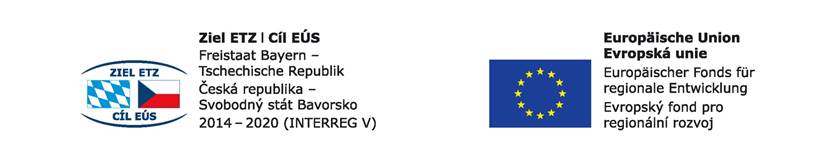 Projekt : Budoucnost utváříme společně – kulturní a profesní výměny v regionu Sušice – Cham. Projekt č.71. Program přeshraniční spolupráce Česká republika – Svobodný stát Bavorsko. Cíl EÚS 2014 – 2020.POPTÁVKAVážení obchodní přátelé,V rámci výše uvedeného projektu hledáme vhodné dodavatele pracovních oděvů pro žáky, kteří díky projektu vyjíždějí na praxe a stáže do Bavorska.Poptáváme následující druhy oděvů :Pánské montérkové kombinézy – 26 ksPánské i dámské číšnické vesty –36 ksDámská halenka, zástěra  nebo plášť vhodné pro úklid – 30 ksKonkrétní velikosti a přesné počty dámských a pánských oděvů bychom upřesnili později       v objednávce, na základě vaší nabídky, kterou očekáváme nejpozději do 14 dnů.Termín dodání  březen – duben 2017.Předem děkujeme za vaši nabídku včetně přibližné ceny.S pozdravemIng. Jana Říčková, finanční manažer projektuSOŠ a SOU Sušice